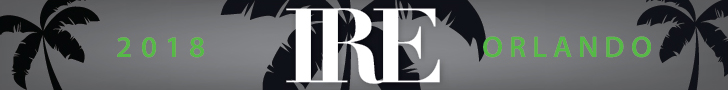 UNDER PRESSURETIPSHEET FOR BREAKING NEWS AND DAILY TURNSThere IS news in the newsroom (this doesn’t mean someone doesn’t have to go to the scene but you can help from newsroom)StopKeep a level headTake a deep breathMeet and make a planTalk it out with people whom you respectThink creativelyBe OPEN to possibilitiesASK:What don’t we know after the obvious “nuts and bolts”?What do we WANT our viewers to know? What should they know?What would help viewers/readers understand this event more (put into context)?What will help our organization’s coverage provide that context and help us stand out?Think outside the box to answer above questions.What data might be available?How easily is it accessed?Is it in a form I can understand and analyze?How fast can I understand and analyze it?What value could it provide to our coverage?Where do I go to get data?DOFind relationships; put event into contextBe ready BEFORE breaking news hitsKeep a special database folder to turn to when breaking news hitsKeep adding to that folderUse databases oftenPush yourself to do something different once a month or once a quarterTry using data and responding BEFORE event happensPractice, practice, practiceDON’TRush to judgmentIn the effort to get on the air\publish forget to ask basic who, what, where, why AND how did I get this information? questionsLack contextForget to ask – does this ring true? If it doesn’t triple check againNOT question your sources and their motivations just like you do on “normal day reportingUSESocial media for a sense of what’s going onGoogle Street View (in Google Maps)KNOWKnow building & construction databasesKnow who’s responsible for whatKnow resources you can access quickly and efficientlyKnow where to lookKnow what to look forHow to turn data into interesting copyPRACTICEBreaking data from non-breaking storiesDigging into these types of stories from time to time even if you don’t actually use it on the air or in a storyUsing databases in your spare timeExercises and deadlinesBUILDDatabase library on your ownKnowledge of where and how to get dataFavorites folders with quick sites to use in a hurryLists of contacts and resourcesTeam approach where all ‘get it’Make the story pitch once you have the story, not before